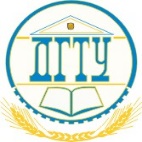 МИНИСТЕРСТВО НАУКИ И ВЫСШЕГО ОБРАЗОВАНИЯ РОССИЙСКОЙ ФЕДЕРАЦИИ ФЕДЕРАЛЬНОЕ ГОСУДАРСТВЕННОЕ БЮДЖЕТНОЕОБРАЗОВАТЕЛЬНОЕ УЧРЕЖДЕНИЕ ВЫСШЕГО ОБРАЗОВАНИЯ
«ДОНСКОЙ ГОСУДАРСТВЕННЫЙ ТЕХНИЧЕСКИЙ УНИВЕРСИТЕТ»ТЕХНОЛОГИЧЕСКИЙ  ИНСТИТУТ (ФИЛИАЛ) ДГТУ в г. АзовеФакультет  «_______________________________________________________»					наименование факультетаКафедра  «_________________________________________________________»					наименование кафедрыКОНТРОЛЬНАЯ РАБОТАДисциплина (модуль)  «________________________________________________________________                 наименование учебной дисциплины (модуля)______________________________________________________________________________________________________________________»Направление подготовки ___________  ___________________________________________________код	                                   наименование направления подготовки_____________________________________________________________________________________Направленность (профиль) ___________________________________________________________________________________________________________________________________________________________________Номер зачетной книжки   ______________ Номер варианта _________    Группа  _______________Обучающийся			_______________________       _____________________________                   подпись, дата                                                                                 И.О. ФамилияКонтрольную работу проверил  _____________________       _________________________________  подпись, дата                                                	        должность, И.О. ФамилияАзов20__